Výuka v týdnu 19. – 23. 10. - 4. ročník 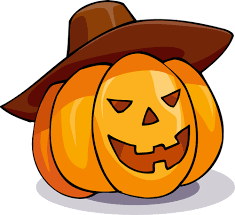 Milí žáci, vážení rodiče,	věřím, že jste zbytek minulého týdne, který jste se museli učit opět z domu, zvládli na výbornou. Tento týden nás již čekají i online schůzky po Skypu. Rozpis je na konci této stránky.	Příští týden se s úkoly NEOZVU. Jsou celý týden „prodloužené podzimní prázdniny“, které si užijte odpočinkem (popřípadě doděláním učiva, které za tento týden nebo za minulý nebudete mít dodělané).  Pevně doufám, že se po prázdninách budeme moci vidět už ve škole.ČESKÝ JAZYKV tomto týdnu doděláme význam slova, čekají nás ještě slova citově zabarvená a poté navážeme na učivo, které jsme ve škole už také začali a to je stavba slova – předpona, kořen, přípona.učebnice str. 14  - přečíst žlutý rámeček, cv. 2. do školního sešitu (nezapomeňte na úkoly pod textem) a přečíst a poučit se z modrého rámečku; učebnice str. 17 -  přečíst žlutý rámeček, cv. 2 – ústně nebo přes folii, cv. 2 a) do školního sešitu;PS str. 11 – celé (cv. 2. a 3. mi, prosím, vyfoťte a zašlete ke kontrole);PS str. 13 – libovolná 3 cvičení (myslím, že cv. 3 jsme dělali ve škole, tak to se nepočítá, pokud někdo stihl);MATEMATIKAučebnice str. 16 cv. 106- do školního sešitu, učebnice str. 20 cv. 32 (4 libovolné sloupečky) – do sešitu na matematikuPS str. 9 – cv. 1. a 2., str. 10  - další 2 libovolné slovní úlohy.Dobrovolný úkol: Blíží se konec října a to je čas, kdy se rozsvěcí svíčky pro připomínku těch, kteří už tu s námi nejsou. A takové světýlko může svítit i ve vydlabané dýni. Pokud nějakou vydlabete a vyřežete, rozsviťte si ji a na ukázku můžete poslat i fotku.A zde je ještě slíbený rozpis na Skype:ÚTERÝ 20. 10. – 	9:30 – 10:30ČTVRTEK 22. 10. -	9:30 – 10:30(Na tomto odkaze https://join.skype.com/bEsLdLVT2VAG - zůstáváme ve stejné „třídě“, jen jsme povýšili na 4.)Na zítra si připravte papír a tužku, různé metry, pravítka – něco, čím se dá měřit délka, kartičky s čísly 0 – 9 (2 sady), a kartičky s i/y – procvičíme trochu vyjmenovaná slova.								Mějte krásný týden. Jitka Hájková